Notes: Organization of MatterAtom__________________________________________________________________________________________________________________________________________ElementSubstance made from __________________________________________________MoleculeA ___________________of atoms that are _________________________________ __________________________CompoundA ___________________formed by combining ___________________________ __________________________ _______________________Pure substanceA substance made of ___________________________________________________ ______________________________________Only ____________________________of particleMixtureTwo or more substances that are ______________________________________Heterogeneous mixtureA mixture where you can ______________________________________the ______________________________________Homogeneous mixtureA mixture of substance that ______________________________________You ___________________ see the ____________________________________ ________ _____________SolutionA ______________________________________where the parts ______________ ___ _______ _________________________________ from each other even under magnificationColloidA ______________________________________where the parts cannot be distinguished from each other to the ______________________________________But the particles _______________________________________________________ ____________________________________________Characteristic vs Non-Characteristic PropertiesWhen identifying an unknown substance in the lab, we are dependent on the ___________ ___________________________We look at the ______________________________________of the substance and use all of the information collected as ___________________ in order to identify what it could beThese properties can be _________________________________________________ ___________________________________CharacteristicA property that is __________________________________________________________________________________________________shares this propertyExamples:____________________________________________________________________________Non-characteristicA chemical or physical property that _____________________________________________ __________________________________________Examples:___________________________________________________________________________________________________________________________________________________________________________Although non-characteristic properties can be shared by many different substances, they can still be useful in helping to identify an unknownDifferent substances will ______________________________________________ ______________________________Some non-characteristic properties can be used to determine a _______________ _________________________ (volume & mass are used to calculate density)Testing for IdentificationElectrical ConductivityHow:  ____________________________________________Possible outcomes:________________________ = Substance ________________________! Keep in mind that some substances are better conductors than othersPresence of WaterHow: ________________________________________________Possible outcomes:_______________________________________= There’s ____________________ present in the solution!__________________________________= ________________________________Acid. Base & NeutralHow: ________________________________________________Possible outcomes:________________________________________________________________________________________________________________________________________________________________________________________________________________________Presence of GlucoseHow: ________________________________________________Possible outcomes:Stays ________________________= _________________________________________Turns ________________________ = ________________________ is present in the solutionPresence of a ProteinHow: ________________________________________________ (protein test solution)Possible outcomes:Turns ________________________ = ______________________________________Turns ________________________ = _____________________________________ in the solutionPresence of a FatHow: ________________________________________________Possible outcomes:Stays ________________________ = ________________________Turns ________________________________________________ = ________________________________________________in the solutionPresence of Hydrogen GasHow: ________________________________________________Possible outcomes:A ____________________________________= ________________________________ is presentPresence of Oxygen GasHow: ____________________________Possible outcomes:The splint ______________ = ____________________________ is presentThe splint ______________________ = ____________________________is presentPresence of Carbon Dioxide GasHow: ____________________________Possible outcomes:Limewater stays __________________________________________		= __________________________________________is presentLimewater becomes ____________________________		= __________________________________________is presentPhysical vs Chemical ChangesPhysical ChangesAffects the _____________________of a chemical substance, but _______________________ ____________________________________________________ You can ______________________________________________________________________ such as melting, cooling, bending, stretching and other meansAlso includes __________________________________________Phase changes:Gas to liquid _____________________Liquid to gas _____________________Gas to solid _____________________Solid to gas _____________________Liquid to solid _____________________Solid to liquid  _____________________Chemical Changes______________________________the entire ______________________________________________ of the substanceWhat are some signs of a chemical change?	1.  _____________________ (formation of a solid) 	2.  __________________________________________ (bubbles without heating)	3.  __________________________________________  	4.  __________________________________________ 	5.  __________________________________________Types of chemical changesChemical changes involve __________________________________________We represent these in the form of _____________________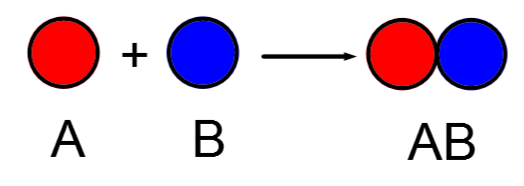 The substances on the left are the _____________________, and on the right are the _____________________There are several different types of chemical reactions:________________________________________________________________________________________________________________________________________________________________________Synthesis ReactionsWhen _________________________________________________________________________ ________________________________________________________________Decomposition ReactionsWhen a _______________________________________________________________ into two or more substancesBasically the ____________________________________________________________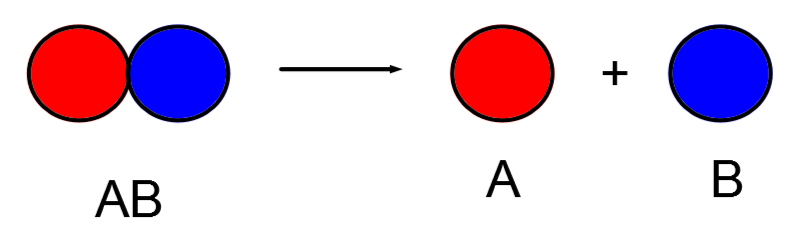 Oxidation ReactionsAny reaction where _____________________________________________________________Precipitation ReactionsWhen __________________________________________are combined to form a new _____________________ _____________________________________________________that is _____________________ in the solutionInsoluble: __________________________________________